Акция «Читаем сказки детям»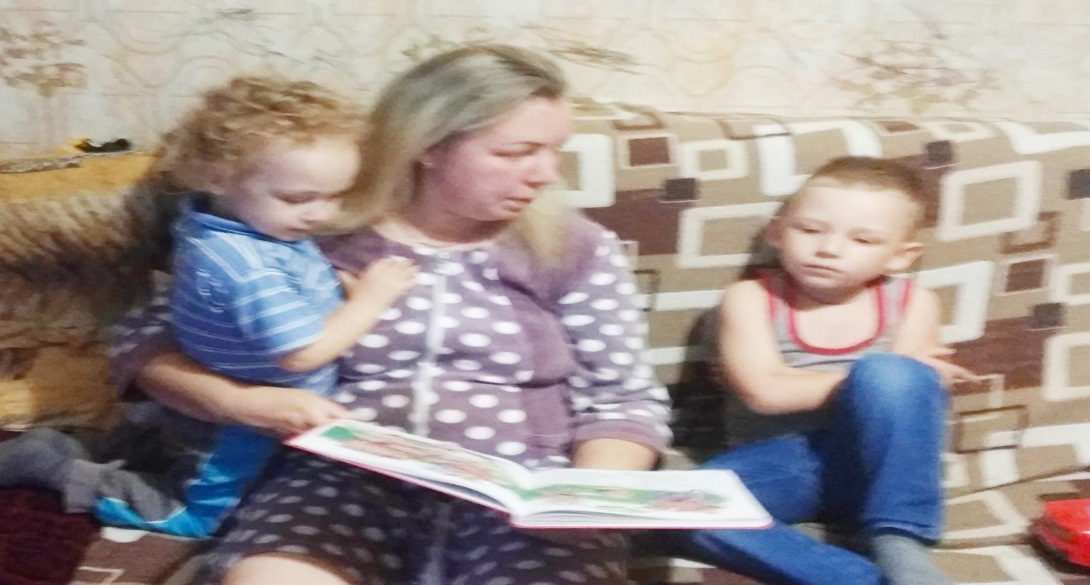 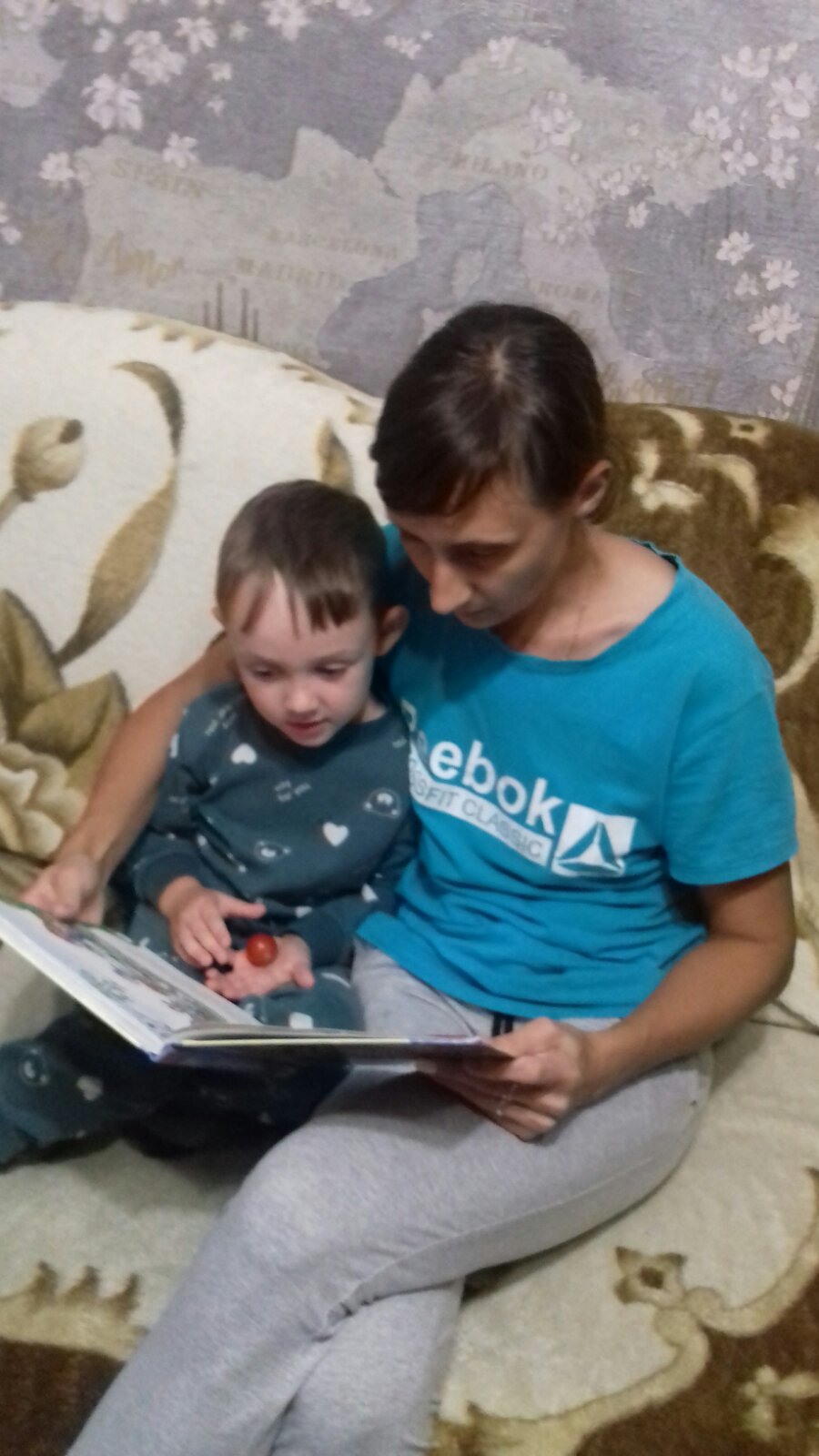 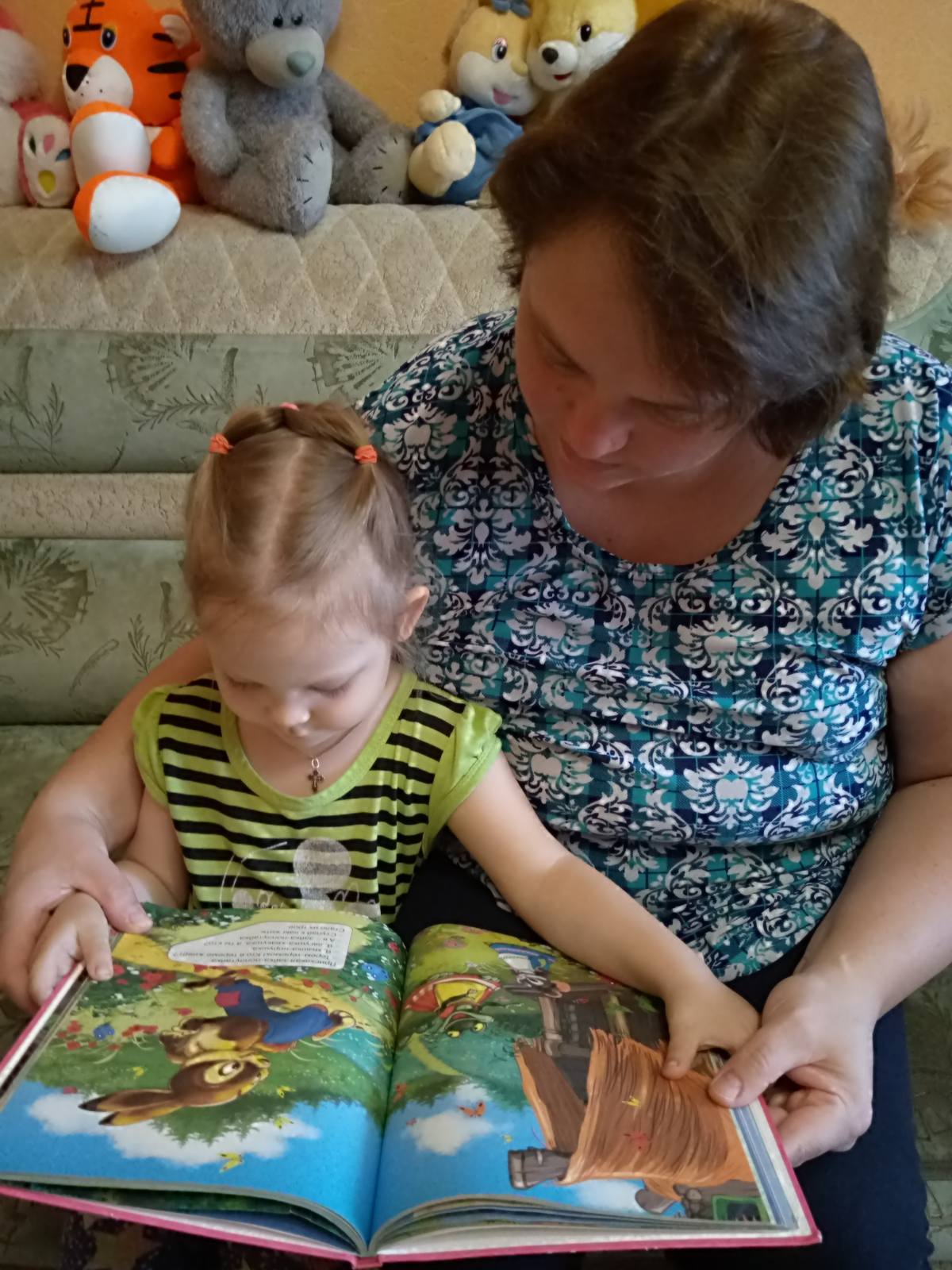 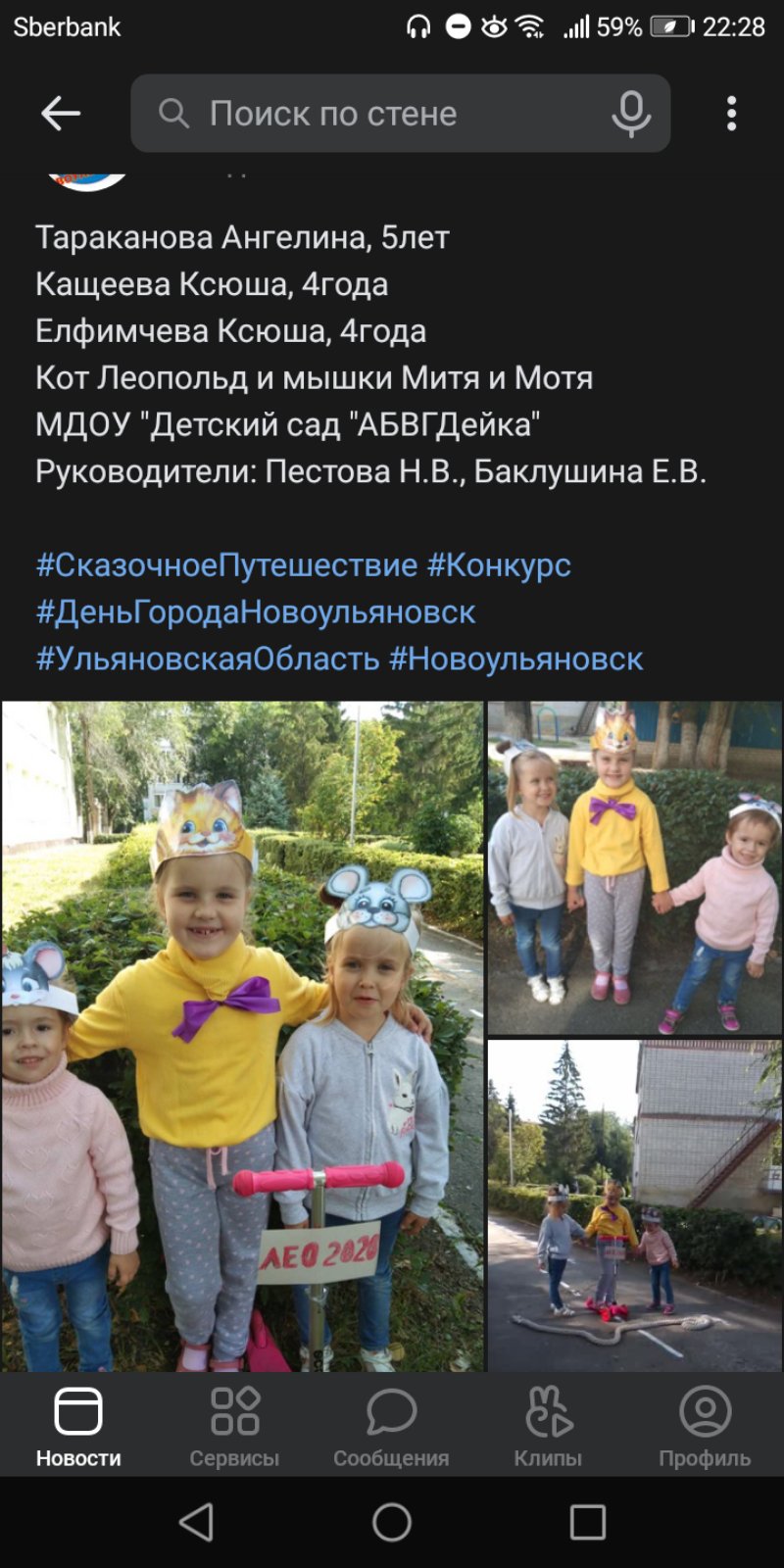 Работа с родителями .Буклеты «Рекомендации по домашнему чтению»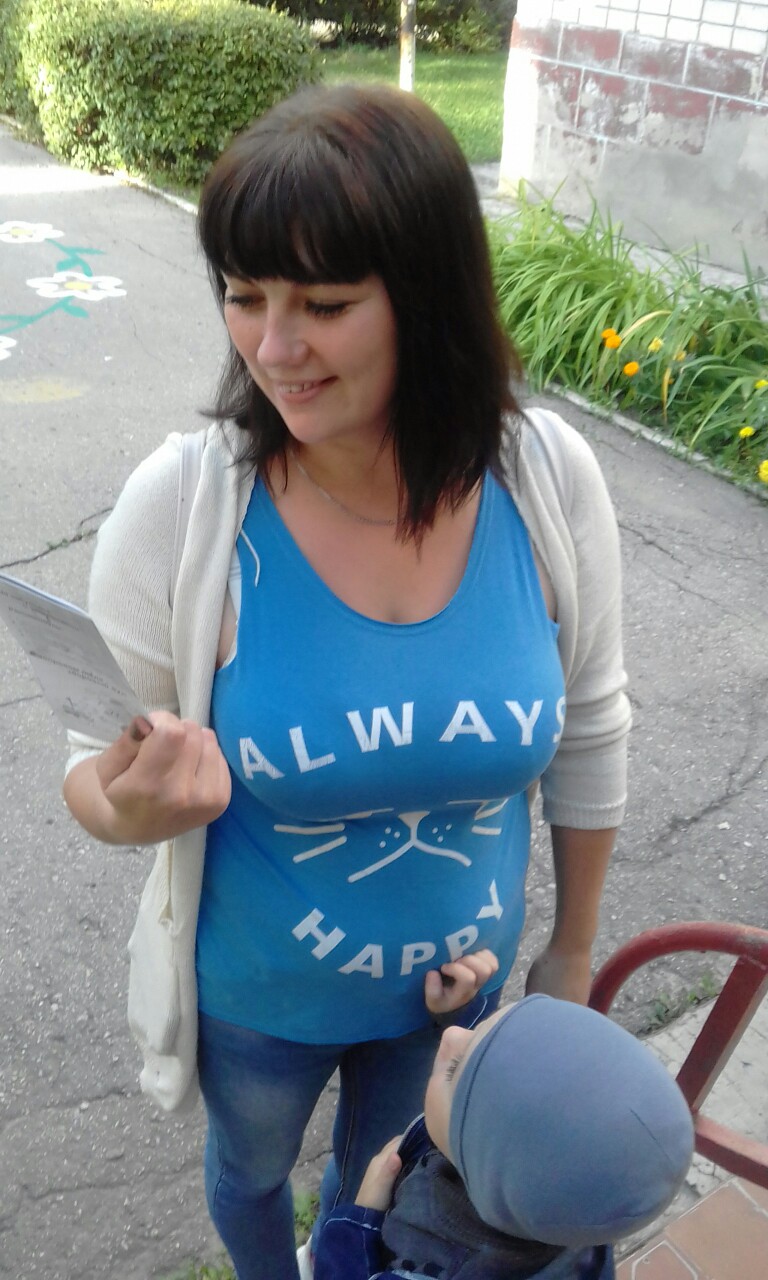 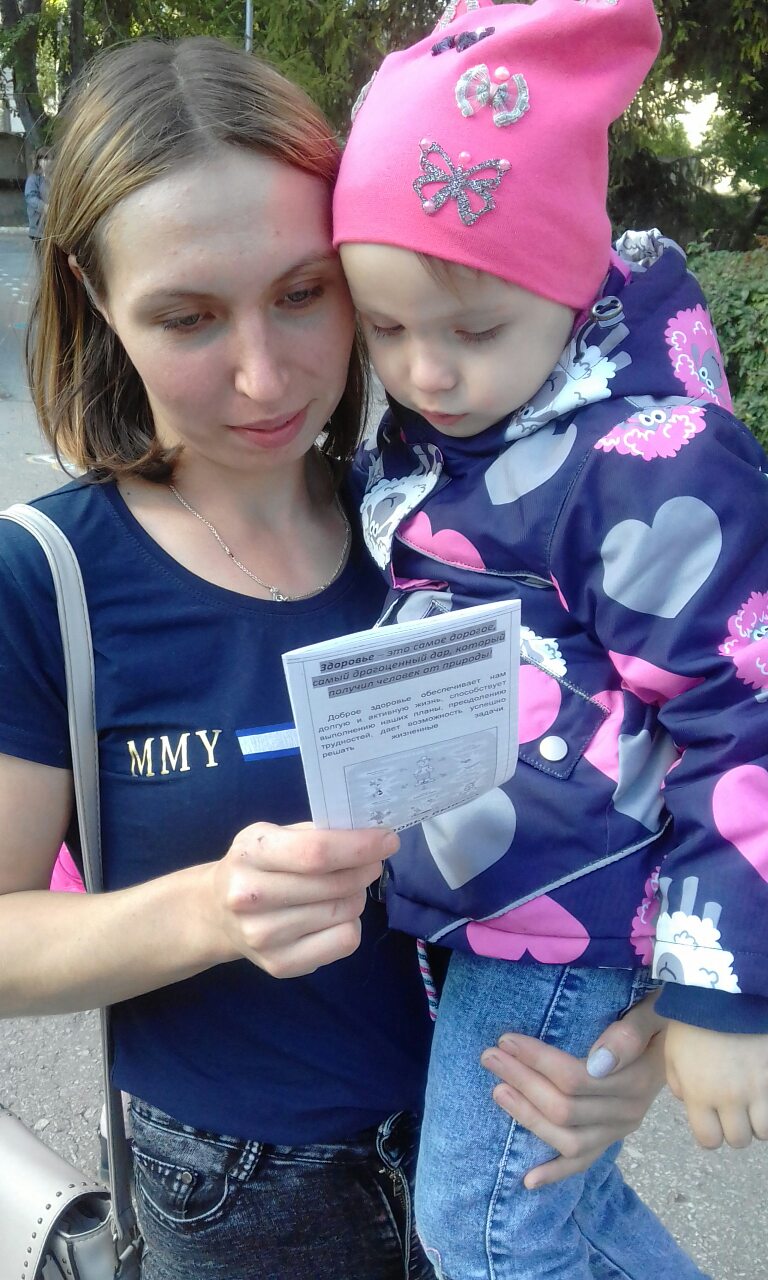 